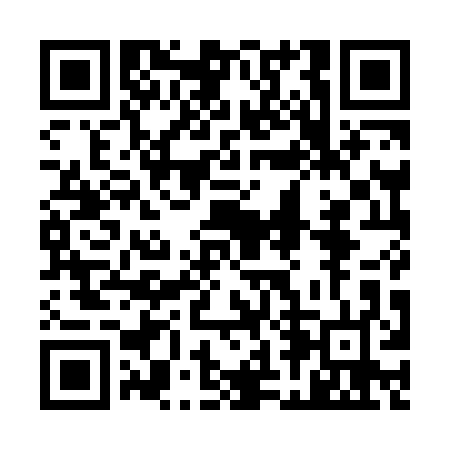 Prayer times for Windward Heights, Pennsylvania, USAMon 1 Jul 2024 - Wed 31 Jul 2024High Latitude Method: Angle Based RulePrayer Calculation Method: Islamic Society of North AmericaAsar Calculation Method: ShafiPrayer times provided by https://www.salahtimes.comDateDayFajrSunriseDhuhrAsrMaghribIsha1Mon4:125:521:245:248:5510:352Tue4:135:521:245:248:5510:343Wed4:145:531:245:248:5510:344Thu4:155:541:245:248:5510:335Fri4:155:541:245:248:5410:336Sat4:165:551:255:248:5410:327Sun4:175:551:255:258:5410:328Mon4:185:561:255:258:5310:319Tue4:195:571:255:258:5310:3010Wed4:205:571:255:258:5310:3011Thu4:215:581:255:258:5210:2912Fri4:225:591:255:258:5210:2813Sat4:236:001:265:258:5110:2714Sun4:246:001:265:248:5010:2615Mon4:266:011:265:248:5010:2516Tue4:276:021:265:248:4910:2417Wed4:286:031:265:248:4910:2318Thu4:296:041:265:248:4810:2219Fri4:306:051:265:248:4710:2120Sat4:326:051:265:248:4610:2021Sun4:336:061:265:248:4610:1922Mon4:346:071:265:248:4510:1823Tue4:356:081:265:238:4410:1624Wed4:376:091:265:238:4310:1525Thu4:386:101:265:238:4210:1426Fri4:396:111:265:238:4110:1227Sat4:416:121:265:228:4010:1128Sun4:426:131:265:228:3910:1029Mon4:436:141:265:228:3810:0830Tue4:456:151:265:218:3710:0731Wed4:466:151:265:218:3610:05